        28.2. – 4.3.2022Těšíme se na… „Dopravní prostředky“(IB – Svět kolem nás) Pohybová hra Na auta - reakce na signál (kruh zelený, červený), chůze a běh ve střídavém tempu, slalom mezi kuželkami, pohyb ve vázaném útvaru, v zástupu, ujasnění pojmů první a poslední v zástupu, před, za, doleva, doprava, podlézání tunelu pod nohamiPH „Auta, letadla, vlak“ „Pravá nebo levá“ – pohybová básničkaNámětová hra Na dopravu - stavba silnice a kolejí ze stavebnice, hra s auty Poznávání zvuků z dopravy - poslech CD Zvuky a ruchySkládání dopravních prostředků - puzzle, rozstříhané obrázky dopravních prostředků, půlené obrázky;Poslech četby -  O neposlušném autíčku, Krtek a autíčkoPobyt venku - poznávání dopravních prostředků, které venku potkáme – správné chování, přecházení vozovky - diskuse dětmiCo jezdí, létá, plave – vystřihování dopravních prostředků, lepíme – společná práceCulinka – Vláček motoráček – https://youtu.be/iNWzyEUKPhc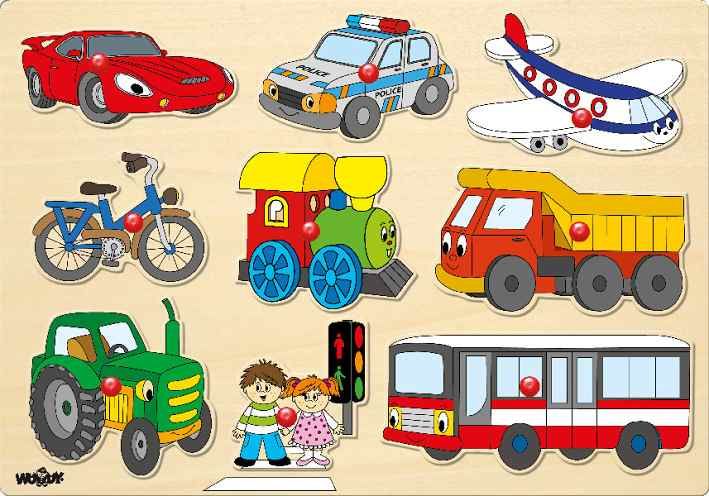 Pozor, autíčko
Haló, kočky, pozor dejte,
do silnice neběhejte!
Každá chytrá kočička,
vidí z dálky autíčka.

Haló, pejsci, vy jste chytří,
dávat pozor – v tom jste mistři.
Ani velká kostička,
nezastaví autíčka.Haló, děti – to je silnice,
tam jezdí aut nejvíce.
Na semafor pozor dejte,
do silnice neběhejte.Na zelenou barvičku,
chytne pejsek kočičku.
S dětmi přejdou bezpečně,
hrát si budou společně.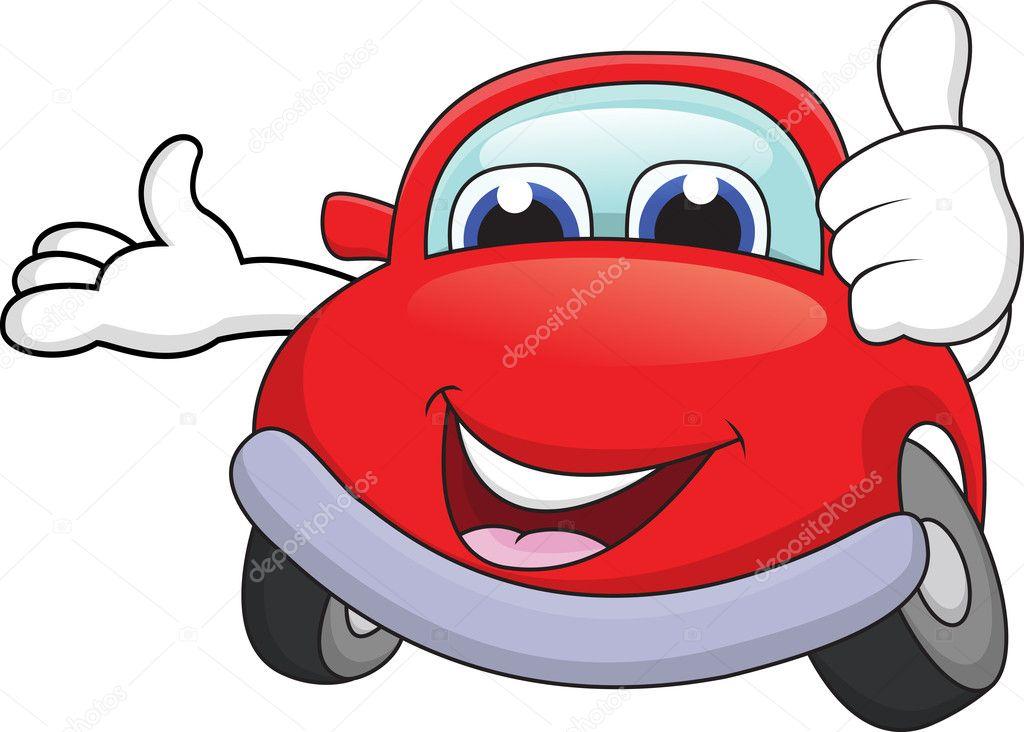 